Необходимо в УТ 10.3 добавить справочник «Сертификаты». Справочник будет подчинен справочнику Номенклатура. Добавить Срок окончания – дата без времени. Добавить возможность прикладывать файлы и изображения к данному справочнику как для номенклатуры.Необходима возможность отсылать на принтер на печать основное изображение сертификата из списка сертификатов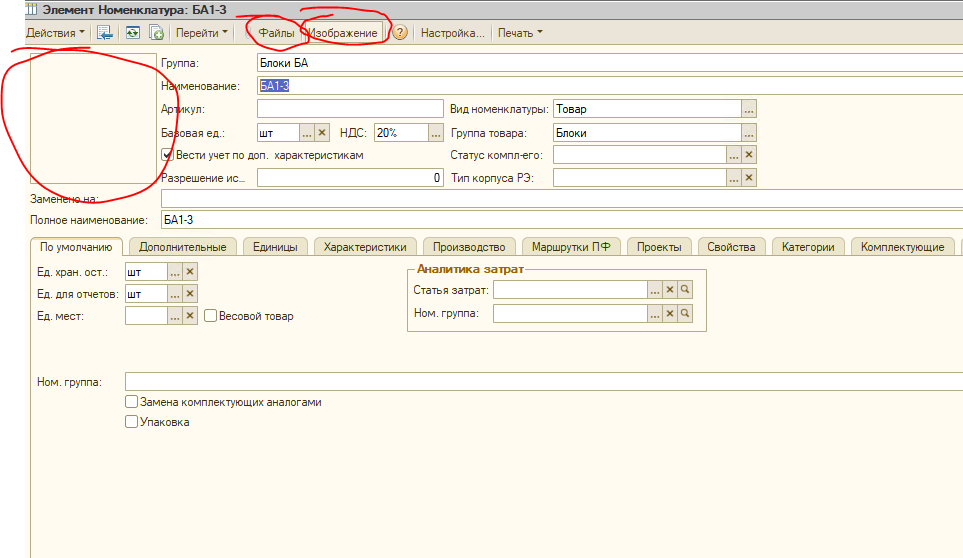 